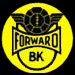 Detta är en beskrivning av vår ambition, vårt syfte och en överenskommelse som gäller ledare och spelare i BK Forwards fotbollsakademi och dess U-trupp under 2018. Överenskommelsens syfte är att höja ambitionen, seriositeten och förbättra attityden till fotbollen. Målsättningen är att vi på så vis höjer vår prestation på individ och gruppnivå. Ledarskapet: Ledarskapet ska genomsyras av tydliga instruktioner, dialog, positivförstärkning och när det behövs konsekvenser som är tydliga och kommunicerade till individen. Målsättningen är att skapa trivsel, glädje och tydlighet som leder till att varje spelare/människa utvecklas under sin tid hos oss som spelare och människa. Attityd och krav på varandra: ”En för alla, alla för en” Vi gör skillnad på när vi inte gör så gott vi kan och när vi misslyckas med detaljer i spelet. Konkreta exempel, spelare som inte tar ”jobbet” eller förhåller sig till det vi har bestämt. Förtjänar att bli tillsagda av lagkamrater med skarpt tonläge. Viktigt att vi säger till med all vår tydlighet. Spelare som får kritiken tar emot den som ett sätt att hjälpa laget och höjer sin prestation i området ansträngning och struktur, löp mer, snabbare och följ uppgjorda instruktioner. När det gäller misslyckade passningar eller andra tekniska utförande så ska vi hjälpa till att uppmuntra nya försök. Ex. – kom igen, ingen fara, bra försök, nästa sätter du etc. Om man som spelare tycker att lagkamrater gör val i sitt spel som man inte är överens om så söker vi dialog på ett positivt vis. Syftet med det är att vi vill hitta en bra kommunikativ miljö med delaktighet från varje spelare, samtidigt som vi vill utveckla vårt spel med flera alternativ till lösningar. Ledarna har i uppdrag att ställa höga krav på varje enskild spelare. Det skarpa tonläget kan användas av ledarna i träning och matchsituationer för att korrigera situationen akut. Sedan viktig att vi följer upp och beskriver hur vi vill att spelare ska agera i den aktuella situationen.   Fokus: Vad menar vi med fokus på fotboll ? Att komma förberedda på varje aktivitet oavsett om det är träningen eller match. Att passa tider.Att lyssna på instruktioner och göra sitt allra bästa för att utföra dessa.När tränaren påkallar uppmärksamhet, kom på plats och lyssna nogsamt och intresserat. - Det är dig det handlar om varje gång.   Att gå från fullt fokus när vi har aktivitet och släppa på koncentrationen en aning när vi har paus. När vi sedan går igång efter paus så ska vi gå till 100% fokus omedelbart. Omställningstiden från vila och lägre koncentration till fullt fokus och aktivitet behöver gå snabbare.     Att vi lever fotboll, all vår tid. Vi representerar BK Forwards fotbollsakademi i samtliga sammanhang. Vi tar ansvar för kost, vila och sömn. Ska vi kunna träna på den nivå som krävs så är detta viktiga nycklar för att vi ska lyckas.Samtliga spelare har ett utvecklingsdokument med fokus på vad som ska utvecklas och vad som ska växa sig ännu starkare under innevarande år. Ska ni nå era mål så behöver ni jobba utifrån dokumentet, varje dag…Tider: Samtliga spelare ska vara ombytta och klara 15 min innan träningen startar. Detta för att vi ska starta träningen på utsatt tid och få ut så mycket fotboll som bara är möjligt vid varje tillfälle. Vi trycker även på vikten av att komma i tid till samling vid matcher. Att tänka på: Det är bättre att sikta på att vara 5-10 minuter innan utsatt tid då har man utrymme för att det strular på med saker på vägen till samlingen. Konsekvenser: Är man sen till matchsamlingar så kommer man att starta matchen på bänken. Vi ledare gör bedömningen vid varje enskilt tillfälle. Är man 1-3 minuter sen och har visat på en anledning som är acceptabel så överväger vi beslutet. Vi kommer även titta på mönster för varje spelare när det gäller att klara av och passa tiden. Samma gäller med sena ankomster vid träning. Vi ledare kommer ta hänsyn vid laguttagningar till hur ni spelare klarar av att komma i tid även till träningen.   Omklädningsrummet: Vår arbetsmiljö och den miljö vi befinner oss relativt mycket tid av våra liv. Varje spelare och ledare behöver ta större ansvar när vi vistas i vår gemensamma arbetsmiljö. Som ni känner till så har vi lagt mycket tid och pengar för att renovera vårt omklädningsrum. Nu är det frågan om att förvalta/ta hand om vår gemensamma miljö. Varje spelare tar sitt ansvar genom att förvara sitt material i sin plastlåda som sedan förvaras uppe på bänken mellan varje träning. Viktigt att man som spelare tar ansvar för detta och ser till att lådan kommer upp på bänken 30 min efter träningen. Städgruppen har då 15 minuter till städning innan omklädningsrummet ska utrymmas och låsas. Material och städgrupp: Vi har idag sex stycken grupper med 4-5 spelare i varje grupp. Ansvaret handlar om att göra en bas städning vid varje träning. Fredagar har vi veckostädning där omklädningsrummet, dusch och toa städas. Följ städinstruktionen som sitter på whiteboarden.     Detta dokument gäller samtliga spelare och ledare som tillhör BK Forwards fotbollsakademi. En akademi med ambitioner att tävla med de allra bästa akademierna i landet. Vår måttstock kommer vara de Allsvenska akademierna och eventuella akademier som liksom vår strävar mot den absoluta toppen. Att få möjlighet att representera BK Forwards fotbollsakademi betyder att man tillhör en mindre grupp fotbollsspelare som har fått en unik möjlighet i vårt fotbollsdistrikt. Möjlighet sträcker sig som längst t.o.m det år ni som spelare fyller 19 år. Vilket betyder att man i 2018 får vara född 1999. Ni som har fått chansen ska på dagligbasis representera BK Forward och behöver ta ansvar att man har denna möjlighet under en begränsat tid i sitt liv. Vilket betyder att varje enskilt tillfälle som vi tränar, spelar match, har möte eller har andra aktiviteter är av största vikt i er egen utveckling som fotbollsspelare. BK Forwards U-trupp som är sista anhalten innan en del spelare får chansen att flyttas upp till BK Forwards A-trupp och förhoppningsvis skriva A-lags kontrakt ska genomsyras av spelare som har ambitioner att bli elitfotbollsspelare. Vi ledare i akademin kommer ge stöd eller hjälpa dem spelare som inte når hela vägen fram till BK Forwards A-lag. Samma gäller om man som spelare inte har den höga ambitionsnivå som akademin kräver. Stödet kommer i första hand handla om att hjälpa spelaren att hitta en förening där man som spelare kan fortsätta spela fotboll på den nivå som passar ambition och förmåga på bästa vis. Vi ledare önskar förstås att detta ska ske i så stor utsträckning som möjligt inför spelarens 20 levnadsår. Då ser vi att spelaren har gett BK Forwards akademi chansen att utveckla och lotsa spelaren mot dem uppsatta mål som spelaren har med sin fotboll. Vår erfarenhet är att kontinuitet är en av dem allra främsta faktorerna när det handlar om att nå sina högt uppsatta mål i livet oavsett om det handlar om fotboll eller andra saker som är viktiga för oss. De spelare som kan ta emot instruktioner och omsätta det till handling, för att sedan lägga ner den mängd av tid som krävs för att utveckla sin förmågor kommer nå längst. Vi vill mena att en av dem absolut största ”talangerna” handlar om att kunna utsätta sig för träning över tid (kontinuitet). Härmed har jag förstått vad som förväntas av mig som representant för BK Forwards fotbolls akademi. --------------------------------------